.Music Available from iTunes & Amazon#16 count introSection 1: WALK, PRESS, & CROSS & CROSS & CROSS, UNWIND 1/2, 1/2 SIDE, TOUCH &*counts 3-5 travel back along a diagonal gradually straightening up to (3:00)Section 2: CROSS, BACK BACK, CROSS, BACK & WALK, 1/4 HITCH, BUMP & BUMP/PUSH &Section 3: CROSS, 1/4, BALL 1/4, BALL 1/4, BALL, 1/4, HOLD, TRIPLE FULL TURNSection 4: SIDE, CLOSE TOGETHER, SIDE, CLOSE TOGETHER, FWD ROCK, 1/2, ROCKING CHAIRSection 5: SIDE/DRAG, ROCK BACK SIDE, TOUCH BACK TOUCH, HOLD, BACK TOUCH BACK TOUCHSection 6: FLICK POINT, HOLD, & WALK R WALK L, OUT OUT, BACK, COASTER STEP*RESTART: Dance 16 counts of Wall 5 & restart the dance facing (12:00)ENDING: Dance ends facing (6:00) after 48 counts of Wall 6, make a sharp ½ turn over R stepping forward on R to finish facing (12:00)Contact:Gary O’Reilly - oreillygaryone@gmail.com - 00353857819808https://www.facebook.com/gary.reilly.104www.thelifeoreillydance.comHasta La Vista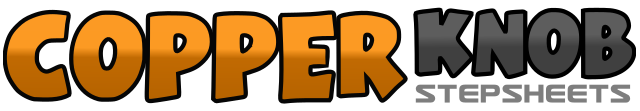 .......Count:48Wall:2Level:Intermediate.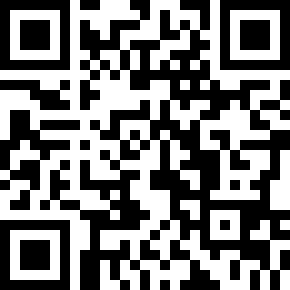 Choreographer:Gary O'Reilly (IRE) & Maggie Gallagher (UK) - June 2022Gary O'Reilly (IRE) & Maggie Gallagher (UK) - June 2022Gary O'Reilly (IRE) & Maggie Gallagher (UK) - June 2022Gary O'Reilly (IRE) & Maggie Gallagher (UK) - June 2022Gary O'Reilly (IRE) & Maggie Gallagher (UK) - June 2022.Music:Hasta La Vista - Alexandra JonerHasta La Vista - Alexandra JonerHasta La Vista - Alexandra JonerHasta La Vista - Alexandra JonerHasta La Vista - Alexandra Joner........1 2Walk forward on R (1), press forward on L opening body up to R diagonal (1:30) (2) (1:30)& 3Step back on ball of R (&), cross L over R (3)& 4Step back on ball of R (&), cross L over R (4)& 5Step back on ball of R (&), cross L over R (5) (3:00)6 7Unwind ½ R transferring weight onto R (6), ½ R stepping L to L side (7) (3:00)8 &Touch R next to L (8), step R next to L (&)1 2 &Cross L over R (1), step back on R (2), step back on L on slight L diagonal (&)3 4 &Cross R over L (3), step back on L (4), step R next to L (&)5 6Walk forward on L (5), ¼ L hitching R knee up and pushing R hip out to R (6) (12:00)7&8&Step R to R side bumping hip to R (7), bump L (&), bump R pushing out to R (8), step on ball of L in place (&) *RESTART WALL 51 2Cross R over L (1), ¼ L stepping forward on L (2) (9:00)& 3Step on ball of R next to L (&), ¼ L stepping forward on L (3) (6:00)& 4Step on ball of R next to L (&), ¼ L stepping forward on L (4) (3:00)& 5Step on ball of R next to L (&), ¼ L crossing over R (5) (12:00)6HOLD (6)7 & 8Triple full turn over R on the spot stepping RLR slightly crossing R over L on count 8 (7&8) (12:00)1 2 &Step L to L side (1), step R next to L (2), step L in place (&)3 4 &Step R to R side (3), step L next to R (4), step R in place (&)5 6 &Rock forward on L (5), recover on R (6), ½ L stepping forward on L (&) (6:00)7&8&Rock forward on R (7), recover on L (&), rock back on R (8), recover on L (&)1Long step R to R side dragging L to meet R (1)2 & 3Rock L behind R (2), recover on R (&), long step L to L side (3)4 & 5Touch R next to L (4), step back diagonally R on R (&), touch L next to R (5)6HOLD (6)&7&8Step back diagonally L on L (&), touch R next to L (7), step back diagonally R on R (&), touch L next to R (8)& 1 2Flick L out to L side (&), point L forward with slight bend in L knee (weight remains on R) (1), HOLD (2)& 3 4Step on ball of L next to R (&), walk forward on R (3), walk forward on L (4)& 5 6Step forward and out on R (&), step L out to L side (5), walk back on R (6)7 & 8Step back on L (7), step R next to L (&), step forward on L (8)